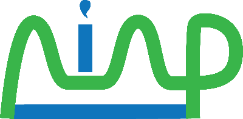 Association of Irrigation Acceleration Platform (AIAP)National Water Plaza, Dunga Road, Industrial AreaP.O. Box 30173-00100, Nairobi, KenyaTel: 2540110093461; 254737143944E-Mail: Admin@aiap.or.keWebsite: www.aiap.or.ke_________________________________________________________________________________AIAP MEMBERSHIP REGISTRATION FORMFill the Application form below to register as member of AIAPSend the completed application form to info@aiap.or.kePlease Note:MEMBERSHIP CATEGORIES OFAIAPYou can join AIAP by registering under any one of the following categories:Individual Member: -Adult (over 18 years age) Kenyan, or holder of resident permit in KenyaSelf-Help Group Member: -Organization registered under the Societies Act or NGO Act in KenyaCorporate Member: -Organization registered under the Companies Actor Trade License in KenyaAssociate Member: -International organization officially authorized to transact business in KenyaREGISTRATION PROCESSOnce you have completed the membership application form, it will go to AIAP Secretariat for due diligence and assessment. This may take a few days to weeks. Once your application is found acceptable, AIAP Secretariat will contact you with further details on how actualize your registration. It is after this process that you will be notified if your registration has been accepted and thus, effected.Full Names (Surname last)TitleProf / Dr /Eng./ Mr / Mrs  / Miss / MsProf / Dr /Eng./ Mr / Mrs  / Miss / MsGender (tick)MaleFemaleJob Title/What you doName of Organization/ Where you workDepartment/SectorAddress – physical location (estate, street, village, sub-location, ward)Postal addressPostcodeCounty CountryOffice telephoneMobile phone E-mailWebsite of organizationYour Niche in Irrigation (main activities or interest)FarmerPolicy makerExtension /farmer outreachTechnology developmentMarketing (local & international)Financial sector Training/ResearchConsultant/ Services sectorOther (specify)FarmerPolicy makerExtension /farmer outreachTechnology developmentMarketing (local & international)Financial sector Training/ResearchConsultant/ Services sectorOther (specify)Your Niche in Irrigation (main activities or interest) OTHERSChoose the AIAP Membership category to be registered (tick one)Individual MemberSelf-Help group MemberCorporate MemberAssociate MemberIndividual MemberSelf-Help group MemberCorporate MemberAssociate Member